Temat : Wielkanoc- Liczymy kurczątkaTo jest kurczak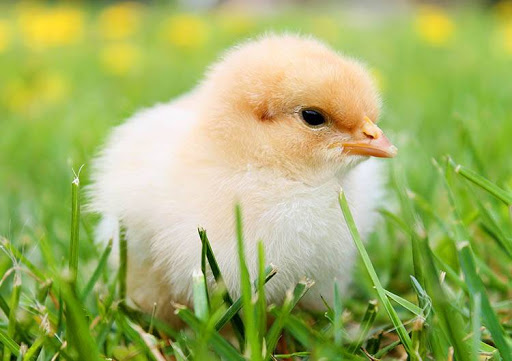 Opisz go. ( Jak wygląda? Jakiego koloru jest? Czy ma oczy? Czy ma dziób?, Kto jest jego mamą?)Pokoloruj według wzoru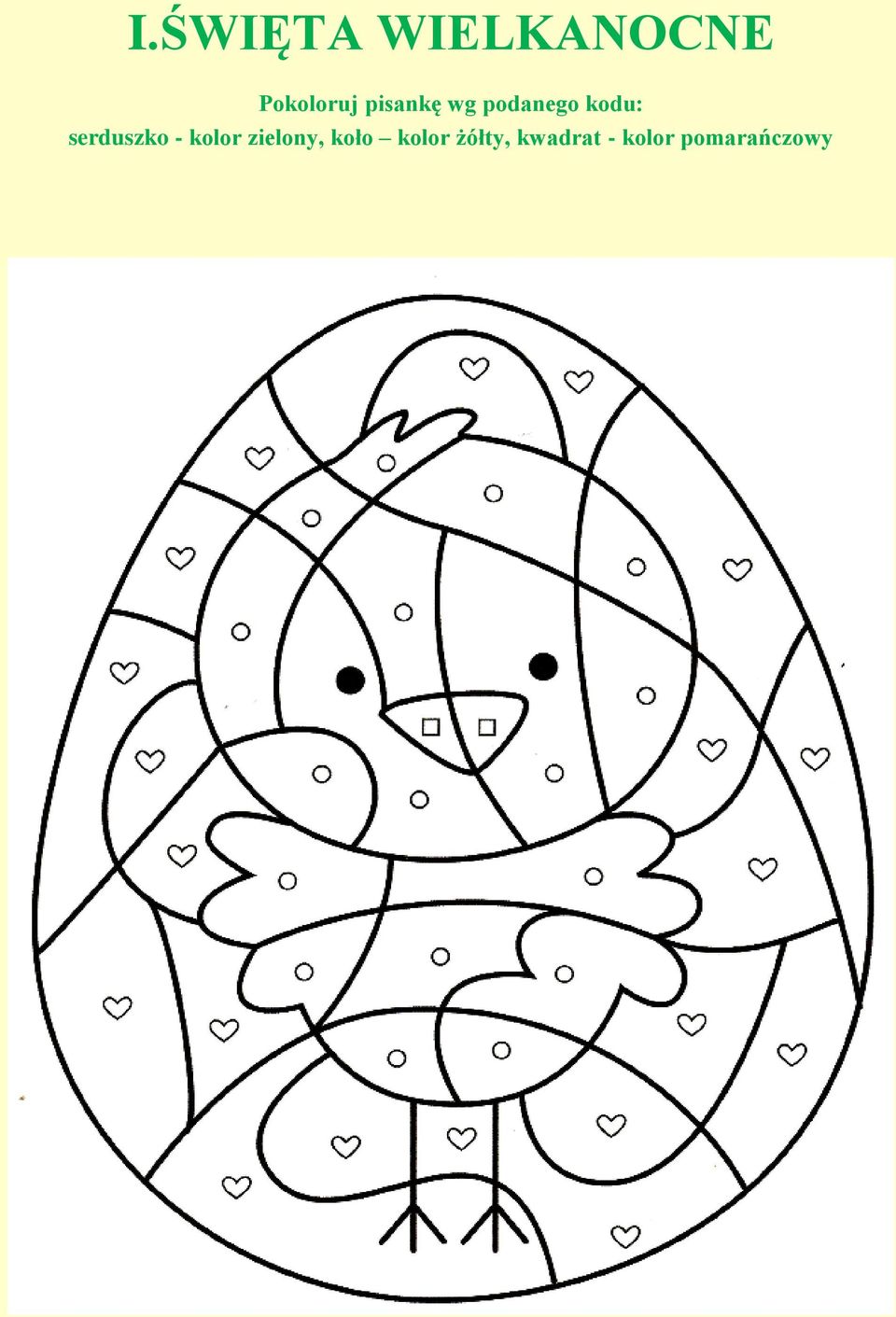 Policz kurczaki. Ile jest kurczaków tyle zamaluj prostokątów.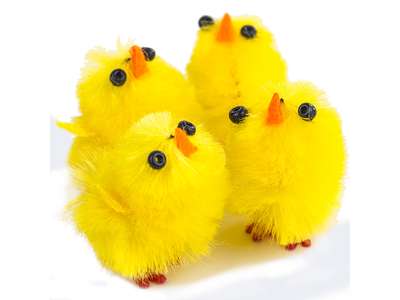 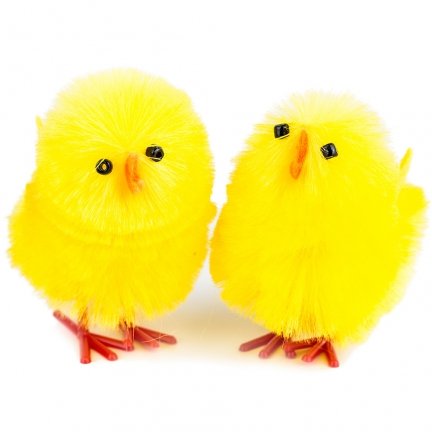 Film edukacyjny Kura i kogut https://www.youtube.com/watch?v=eRXhIPlBwuIPiosenka : https://www.youtube.com/watch?v=QPqALIknKwYChicken song : https://www.youtube.com/watch?v=FpFd_9VfO3QPokoloruj pisankę :https://czasdzieci.pl/gry-dla-dzieci/zagraj,244cf1-wielkanocne_malowanie.html